Nominační kritéria do výběru reprezentace ČR v kolečkovém rychlobruslení 2022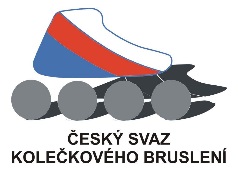 Nominační závody – sezóna 2022Závody Evropského poháru (Gijón, Lagos, Gross Gerau, Geisingen, Herde, Gera, Wörgl)Mistrovství České republiky na dráze 2022https://europeancupinline.eu/Plnění nominačních kritérií Nominace na závody ME a MS 2022 je podmíněna účastí minimálně na 2 nominačních závodech Evropského poháru.Nominace na závody ME a MS 2022 je podmíněna účastí na MČR na dráze 2022.Za splnění nominačního kritéria se považuje zisk 24 bodů z EP + výsledek na MČR na dráze do 2. místa na krátkých nebo dlouhých tratích.  Do celkového počtu bodů se započítávají body ze 3 nejúspěšnějších závodů EP.Závodník, který se nemůže ze zdravotních nebo studijních důvodů účastnit MČR doloží na ČSKB písemnou omluvuNominace na ME bude zveřejněna po MČR na dráze 2022. Nominace na MS bude zveřejněna po ME 2022.*Počty reprezentantů účastnících se ME a MS budou přizpůsobeny možnostem rozpočtu pro reprezentaci na rok 20223. Tabulka bodového hodnoceníZávod Evropského poháru (jednotlivé tratě):do 15% umístění = 6 bodůdo 30% umístění = 4 bodů
do 45% umístění = 2 bodydo 60% umístění = 1 bod*Na udělení nominace nevzniká automaticky nárok splněním nominačního kritéria. Konečné počty nominovaných závodníků závisí na charakteru reprezentační akce a rozpočtových možnostech ČSKB. *Pro reprezentační starty na silničním půlmaratonu a maratonu (WIC, GIC) jsou vybráni a nominováni závodníci hlavním reprezentačním trenérem ČR.V Praze                            dne 1. 3. 2022          			schváleno předsednictvem ČSKB 